FORMULAIRE DE CANDIDATURE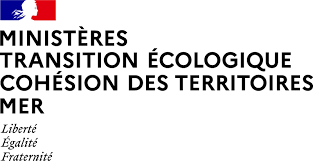 VOLET 1 – Informations sur le candidatTOUS LES CHAMPS SONT OBLIGATOIRESCoordonnées du candidat			Structure et poste actuelsCoordonnées du gestionnaire du candidatPièces à fournir pour un candidat externeLettre de motivationCVFiche financièreCopie des 3 derniers entretiens professionnelsÉtat des services établi par l’administration d’origineDerniers arrêtés de position administrative et d’avancement d’échelonVOLET 2 – Vœux du candidatAffection(s) demandée(s) par ordre de priorité (y compris demandes hors MTE-MCTRCT-MM)N° du formulaire si plus de 10 affectations demandées	…/….Commentaire du candidatLes candidats qui souhaitent mettre en avant une priorité légale de mobilité, doivent le préciser et transmettre les pièces justificatives dès le dépôt de la candidature. Sans pièces justificatives dans ce délai, la priorité légale ne peut pas être prise en compte. Les pièces à fournir sont listées sur le site : https://www.recrutement.developpement-durable.gouv.frMotif article 62 bis de la loi n° 84-16 du 11 janvier 1984Motifs article 60 de la loi n° 84-16 du 11 janvier 1984Date : Signature du candidat :VOLET 3 – Avis des servicesAvis motivéSignatureAvis motivé  SignatureLe formulaire de candidature externe collecte des données personnelles afin de permettre la gestion des ressources humaines du ministère de la transition écologique, du ministère de la cohésion des territoires et des relations avec les collectivités territoriales et du ministère de la mer. Ces données seront enregistrées dans l’application RenoiRH. Ces données personnelles sont strictement destinées, pour les informations les concernant, aux gestionnaires de la direction des ressources humaines, des pôles supports intégrés des DREAL, des établissements publics sous tutelle de ces ministères et des services RH de proximité des services employeurs.Conformément à la loi « Informatique et Libertés » du 6 janvier 1978 et au Règlement Général sur la Protection des Données, vous pouvez exercer votre droit d’accès, de rectification, de portabilité et d’effacement en contactant le service employeur à qui vous avez transmis votre formulaire de candidature. Les droits de limitation ou opposition aux traitements ne s’appliquent pas car ces traitements répondent à une obligation légale.Si vous appartenez à un corps de fonctionnaire géré par votre employeur actuel ou si vous êtes contractuel, les durées de conservation sont conformes à celles prévues par l’arrêté du 21 décembre 2012 relatif à la composition du dossier individuel des agents publics géré sur support électronique. Ces durées sont également applicables aux documents constituant votre dossier papier.Si vous êtes fonctionnaire en position de détachement chez votre employeur actuel, vos données personnelles seront conservées pendant une durée maximum de cinq ans après votre départ.Pour toutes questions, n’hésitez pas à vous adresser au bureau RH de votre service ou au délégué à la protection des données de votre employeur.
En cas de réclamation, vous avez la possibilité de vous adresser à la CNIL (http://www.cnil.fr).Les modalités d’enregistrement, de conservation et de consultation des données et informations présentes dans l’application RenoiRH sont précisées dans le décret n°2019-612 du 19 juin 2019 portant création d’un traitement automatisé de données à caractère personnel dénommé « SIRH interministériel RenoiRH-RenoiRH D » relatif à la gestion des ressources humaines de certains agents de l’Etat, <https://www.legifrance.gouv.fr/affichTexte.do?cidTexte=JORFTEXT000038660786&categorieLien=id>. Le CISIRH s’inscrit pleinement dans le cadre de la règlementation RGPD en vigueur depuis le 25 mai 2018.Qualité :             Madame          MonsieurQualité :             Madame          MonsieurQualité :             Madame          MonsieurQualité :             Madame          MonsieurNom (d’usage) :Nom (d’usage) :Nom (d’usage) :Nom de famille :Nom de famille :Prénom :Prénom :Prénom :Date de naissance :Date de naissance :NIR :NIR :NIR :Sexe :          Féminin         MasculinSexe :          Féminin         MasculinNationalité :Nationalité :Nationalité :Nationalité :Nationalité :Situation familiale Célibataire     Marié(e)     PACSé(e)     Divorcé(e)     Veuf(ve)     En concubinage Célibataire     Marié(e)     PACSé(e)     Divorcé(e)     Veuf(ve)     En concubinage Célibataire     Marié(e)     PACSé(e)     Divorcé(e)     Veuf(ve)     En concubinage Célibataire     Marié(e)     PACSé(e)     Divorcé(e)     Veuf(ve)     En concubinageDate d’effet (sauf si célibataire) :Date d’effet (sauf si célibataire) :Date d’effet (sauf si célibataire) :Date d’effet (sauf si célibataire) :Date d’effet (sauf si célibataire) :N° de voie :N° de voie :Voie :Voie :Voie :Code postal :Code postal :Commune :Commune :Commune :Macro-grade    A      B       CCorps :Corps :Grade :Grade :Echelon :Administration d’origine :Administration d’origine :Depuis le :Service actuel / structure :Service actuel / structure :Depuis le :Fonctions actuelles :Fonctions actuelles :Depuis le :Courriel professionnel : Courriel professionnel : Tél. professionnel :Nom :Prénom :Adresse :Adresse :Courriel :Téléphone :Choix n°IdentifiantService / structureLibellé du posteSuppression de poste dans le cadre d’une restructuration d'un serviceRéférences de l'arrêté de restructuration (à compléter par le candidat et/ou le service d'origine) : ..................................................Rapprochement de conjointHandicapSuppression de posteCIMM Outre-MerFonctions exercées dans un quartier urbain « difficile »Fonctions exercées dans un quartier urbain « difficile »Avis du service d’origineFAVORABLE                 DÉFAVORABLE Date : Avis du service d’accueilFAVORABLE                 DÉFAVORABLE Poste classé en :ou poste n° :Classement du candidat :Date : 